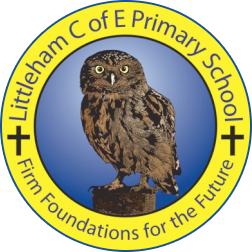 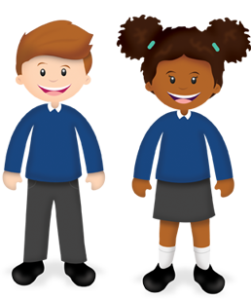 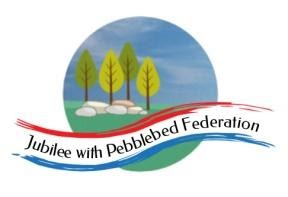 Year: 4Wk beg:4.12.20Lesson OneLesson TwoLesson ThreeLesson FourMondayTuesdayEnglishhttps://classroom.thenational.academy/lessons/to-identify-the-features-of-an-explanation-text-6tgk2rMathshttps://classroom.thenational.academy/lessons/recalling-the-3-times-table-c8tp4dRE  https://classroom.thenational.academy/lessons/who-is-brahman-to-hindus-65k30dPEhttps://www.youtube.com/watch?v=3_oIssULEk0WednesdayEnglishhttps://classroom.thenational.academy/lessons/to-explore-compound-words-6wwpatMathshttps://classroom.thenational.academy/lessons/recalling-the-4-times-table-cmt64ePHSCEhttps://classroom.thenational.academy/lessons/money-money-money-61gked?step=2&activity=videoArthttps://classroom.thenational.academy/lessons/sculpture-paper-manipulation-cdj3ecThursdayEnglishhttps://classroom.thenational.academy/lessons/to-explore-using-apostrophes-for-plural-possession-cgvk2dMathshttps://classroom.thenational.academy/lessons/using-arrays-to-represent-the-3-and-4-times-tables-6xk38rScience https://classroom.thenational.academy/lessons/what-is-an-adaptation-cmw6ct Spellinghttps://classroom.thenational.academy/lessons/to-investigate-suffixes-ful-and-less-suffixes-6gwp8dFridayEnglish https://classroom.thenational.academy/lessons/to-understand-and-sequence-how-bees-make-honey-cgwk2cMathshttps://classroom.thenational.academy/lessons/understanding-multiplication-can-be-completed-in-any-order-68rp6cPEhttps://www.youtube.com/watch?v=L_A_HjHZxfIReadinghttps://classroom.thenational.academy/lessons/to-develop-reading-for-pleasure-61hk2c